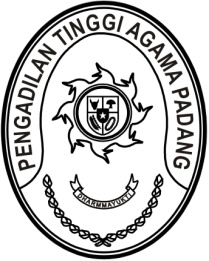 Nomor     	:	W3-A/1692/OT.00/6/2022	               14 Juni 2022Lampiran	:	-Hal	:	Pemanggilan Peserta Diskusi Hukum		Dilingkungan Pengadilan Tinggi Agama PadangYth. Ketua Pengadilan AgamaSe-Sumatera BaratAssalamu’alaikum, Wr. Wb.Dengan ini kami sampaikan bahwa Pengadilan Tinggi Agama Padang akan menyelenggarakan Diskusi Hukum Dilingkungan Pengadilan Tinggi Agama Padang dengan pembagian wilayah dan lokasi pelaksanaan sebagaimana lampiran I, sehubungan dengan hal tersebut kami mengharapkan bantuannya untuk menugaskan nama-nama yang terdapat pada lampiran II untuk hadir dan mengikuti kegiatan dimaksud dengan ketentuan sebagai berikut:Melakukan registrasi online melalui link: https://s.id/DiskusiHukum2022 paling lambat tanggal 
16 Juni 2022Melakukan check in pada tanggal pelaksanaan pukul 14:00 WIB.Biaya Akomodasi pada kegiatan ini dibebankan pada DIPA Pengadilan Tinggi Agama Padang, sedangkan untuk biaya harian dan transportasi dibebankan pada DIPA satuan kerja masing-masing, untuk supir seluruh biaya yang dikeluarkan dibebankan pada satuan kerja masing-masing;Setiap satuan kerja mengirimkan softcopy bundel A dan putusan yang terdapat pada lampiran III ke email kepaniteraan@pta-padang.go.id dan membawa 4 rangkap bundel A dan Putusan yang dimaksud pada saat pelaksanaan kegiatan.Demikian disampaikan, dan terima kasih.WassalamKetua,Zein AhsanTembusan:Yth. Direktur Jenderal Badan Peradilan Agama Mahkamah Agung RILampiran I Surat KetuaPengadilan Tinggi Agama PadangNomor 	: W3-A/1692/OT.00/6/2022Tanggal	: 14 Juni 2022TANGGAL DAN LOKASI PELAKSANAANDISKUSI HUKUM DILINGKUNGAN PENGADILAN TINGGI AGAMA PADANGTAHUN 2022Ketua,Zein AhsanLampiran II Surat KetuaPengadilan Tinggi Agama PadangNomor 	: W3-A/1692/OT.00/6/2022Tanggal	: 14 Juni 2022DAFTAR PESERTA DISKUSI HUKUMPADA WILAYAH PENGADILAN TINGGI AGAMA PADANGTAHUN 2022Wilayah I	Tanggal 20 s.d. 21 Juni 2022, Hotel Emersia BatusangkarWilayah II	Tanggal 24 s.d. 25 Juni 2022, di Hotel Grand Bunda, BukittinggiWilayah III	Tanggal 22 s.d. 23 Juni 2022, Hotel Rangkayo Basa, Padang PanjangKetua,Zein AhsanLampiran III Surat KetuaPengadilan Tinggi Agama PadangNomor 	: W3-A/1692/OT.00/6/2022Tanggal	: 14 Juni 2022DATA PERKARA DISKUSI HUKUMPADA WILAYAH PENGADILAN TINGGI AGAMA PADANGTAHUN 2022Ketua,Zein AhsanNoWilayah / Tanggal / Lokasi PelaksanaanPesertaKet1Wilayah I /20 s.d. 21 Juni 2022Hotel emersia BatusangkarPengadilan Agama BatusangkarPengadilan Agama SawahluntoPengadilan Agama SijunjungPengadilan Agama Solok Pengadilan Agama Pulau PunjungPengadilan Agama Muara Labuh2Wilayah II /24 s.d. 25 Juni 2022Hotel Grand BundaBukittinggiPengadilan Agama BukittinggiPengadilan Agama PayakumbuhPengadilan Agama PainanPengadilan Agama Tanjung Pati Pengadilan Agama Lubuk SikapingPengadilan Agama Koto Baru3Wilayah III /22 s.d. 23 Juni 2022Hotel Rangkayo Basa Padang PanjangPengadilan Agama Lubuk BasungPengadilan Agama Padang Pengadilan Agama Talu Pengadilan Agama Maninjau Pengadilan Agama Padang PanjangPengadilan Agama PariamanNoNamaJabatanJKKet1Nurmaisal, S.Ag., M.H.Ketua PA BatusangkarP2Drs. AsrilHakim PA BatusangkarL3Dra. Hj FirdawatiHakim PA BatusangkarP4Helmy Ahmad, S.H.Plt. Panitera PA BatusangkarL5TefnizarJSP PA BatusangkarL6Firdaus, S.H.I., M.H.Ketua PA SawahluntoL7Rosmaleni, S.H.I., M.A.Hakim PA SawahluntoP8Fahmi S., S.H.Panitera PA SawahluntoL9Sri Hani Fadhillah, S.H.I., M.A.Panmud hukum PA SawahluntoP10Dodi Safutra, S.Kom.JSP PA SawahluntoL11Zulfa Yenti, S.Ag., M.Ag.Ketua PA SolokP12Muhammad Ilham Al Firdaus Lubis, S.H.I.Hakim PA SolokL13Yosmedi, S.H.Panitera PA SolokL14Erathoni Agung Saripraja, S.H.Panmud Hukum PA SolokL15Nelzi Lufan Nova, S.E.JS PA SolokP16Haris Luthfi, S.H.I., M.A.Ketua PA Muara LabuhL17Rizki Elia, S.H.I.Hakim PA Muara LabuhP18Jacki Efrizon, S.H.Panitera PA Muara LabuhL19Roni Pebrianto, S.H.I., M.H.Panmud Hukum PA Muara LabuhL20Gerhana Putra, S.H.PP PA Muara LabuhL21Azizah Ali, S.H.I., M.H.Ketua PA SijunjungP22Zulkarnaen Ritonga, S.H.I.Hakim PA SijunjungL23Drs. NurfadhilPanitera PA SijunjungL24Syahminar, S.H.I.Panmud Hukum PA SijunjungP25Idawati, JsJS PA SijunjungP26M. Rifai, S.H.I., M.H.I.Ketua PA Pulau PunjungL27Zamzami Saleh, Lc., M.H.Hakim PA Pulau PunjungL28Devi Nofianto, S.H.Panitera PA Pulau PunjungL29Hidayatul Hadi, S.H.Panmud Hakim PA Pulau PunjungL30Aris Putra, S.H.I.Panmud Permohonan PA Pulau PunjungLNoNamaJabatanJKKet1Isrizal Anwar, S.Ag., M.Hum.Ketua PA BukittinggiL2Efidatul Akhyar, S.Ag.Hakim PA BukittinggiP3Muhammad Rafki, S.H.Panitera PA BukittinggiL4Dra. RusmawitaPanmud Hukum PA BukittinggiP5Niki Auliya YuliandraJS PA BukittinggiP6H. A. Havizh Martius, S.Ag., S.H., M.H.Ketua PA PayakumbuhL7Drs. Irmantasir, M.H.I.Hakim PA PayakumbuhL8Emmy Zulfa, S.Ag.Panitera PA PayakumbuhP9Oktariyadi. S, S.H.I., M.A.Panmud Hukum PA PayakumbuhL10Amelia, S.H.I.PP PA PayakumbuhP11Rina Eka Fatma, S.H.I., M.Ag.Ketua PA Koto BaruP12Miftah Hurrahmah, S.H.I.Hakim PA Koto BaruP13Dra. Nila Novita, S.H.Panitera PA Koto BaruP14Embrizal, S.H.I.Panmud Hukum PA Koto BaruL15Izzuddin, S.H.I.JS PA Koto BaruL16Salman, S.H.I., M.A.Ketua PA PainanL17Rifka Zainal, S.H.I., M.A.Hakim PA PainanP18Kasmidar, S.Ag.Panitera PA PainanP19Fera Oktavia Yolanda, S.H.I.Panmud Hukum PA PainanP20Elpi SupardiJSP PA PainanL21Ahmad Syafruddin, S.H.I., M.H.Ketua PA Lubuk SikapingL22Dra. MazliatunHakim PA Lubuk SikapingP23Bustami, S.H., M.A.Panitera PA Lubuk SikapingL24Irsyad Rahmadi, S.H.Panmud Hukum PA Lubuk SikapingL25Ralius, S.Ag.JS PA Lubuk SikapingL26Alfiza, S.H.I., M.A.Ketua PA Tanjung PatiL27Defi Uswatun Hasanah, S.Sy., M.A.Hakim PA Tanjung PatiP28Minda Hayati, S.H.Panitera PA Tanjung PatiP29Yeni Marliza, S.Sy.Panmud Hukum PA Tanjung PatiP30Wilda RepelitaJS PA Tanjung PatiPNoNamaJabatanJKKet1Drs. Mhd. Nuh, S.H., M.H.Ketua PA PadangL2Drs. Adwar, S.H.Hakim PA PadangL3Dra. SyuryatiPanitera PA PadangP4Hj. Evi Sumarni, S.H.Panmud Hukum PA PadangP5NofiarmanJSP PA PadangL6Yang Ariani, S.Ag., M.H.Ketua PA PariamanP7Milda Sukmawati, S.H.I.Hakim PA PariamanP8Riswan, S.H.Panitera PA PariamanL9Fauzi, S.AgPanmud Gugatan PA PariamanL10Muhammad Arif AnwarJS PA PariamanL11Ariefarahmy, S.H.I., M.A.Ketua PA Padang PanjangP12Rifazul Azdmi, S.H.I.Hakim PA Padang PanjangL13Drs. MawardiPanitera PA Padang PanjangL14Suherman, S.H.Panmud Hukum PA Padang PanjangL15SalmanJSP PA Padang PanjangL16Syafrul, S.H.I., M.Sy.Ketua PA TaluL17Muhamad Tambusai Ad Dauly, S.H.I., M.H.Hakim PA TaluL18Drs. H. EfizonPanitera PA TaluL19Fithrah, S.H.I.Panmud Hukum PA TaluP20Drs. DefrizalPP PA TaluL21Taufik, S.H.I., M.A.Ketua PA ManinjauL22M. Yanis Saputra, S.H.I.Hakim PA ManinjauL23Afkar, S.H.Panitera PA ManinjauL24Hasbi, S.H.Panmud Hukum PA ManinjauL25MasrizonJS PA ManinjauL26Armen Ghani, S.Ag., M.A.Ketua PA Lubuk BasungL27Ayu Mulya, S.HI., M.H.Hakim PA Lubuk BasungP28H. Rahmad Mulyadi, A.Md., S.H.Panitera PA Lubuk BasungL29Dra. ElniPanmud Hukum PA Lubuk BasungP30Bustamar, S.H.JS PA Lubuk BasungLNoSatuan KerjaNomor PerkaraKet1PA Padang1525/Pdt.G/2021/PA.Pdg2PA Pariaman839/Pdt.G/2020/PA.Prm3PA Batusangkar34/Pdt.G/2022/PA.Bsk4PA Bukittinggi403/Pdt.G/2021/PA.Bkt5PA Payakumbuh30/Pdt.G/2022/PA.Pyk6PA Sawahlunto16/Pdt.G/2022/PA.SWL7PA Solok107/Pdt.G/2022/PA.Slk8PA Padang Panjang23/Pdt.G/2022/PA.PP9PA Muara Labuh129/Pdt.G/2021/PA.ML10PA Sijunjung72/Pdt.G/2022/PA.SJJ11PA Koto Baru58/Pdt.G/2022/PA.KBr12PA Painan128/Pdt.G/2022/PA.Pn13PA Lubuk Sikaping5/Pdt.G/2022/PA.Lbs14PA Talu109/Pdt.G/2022/PA TALU15PA Maninjau39/Pdt.G/2022/PA.Min16PA Tanjung Pati54/Pdt.G/2020/PA.LK17PA Lubuk Basung283/Pdt.G/2021/PA.LB18PA Pulau Punjung101/Pdt.G/2022/PA.Plj